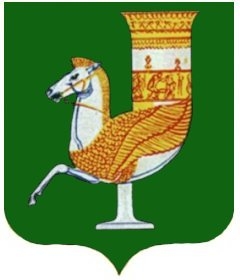 П О С Т А Н О В Л Е Н И Е АДМИНИСТРАЦИИ   МУНИЦИПАЛЬНОГО  ОБРАЗОВАНИЯ «КРАСНОГВАРДЕЙСКИЙ  РАЙОН»От 07.11.2023г.  №_760_ с. КрасногвардейскоеО внесении изменений в постановление администрации МО «Красногвардейский район» № 614 от 30.09.2020 г. «Об утверждении межведомственной комиссии по признанию помещения жилым помещением, жилого помещения непригодным для проживания, многоквартирного дома аварийным и подлежащим сносу или реконструкции, садового дома жилым домом и жилого дома садовым домом в МО «Красногвардейский район»В связи с кадровыми изменениями в администрации МО «Красногвардейский район», руководствуясь Уставом муниципального образования «Красногвардейский район»ПОСТАНОВЛЯЮ:1. Внести в постановление администрации МО «Красногвардейский район» № 614 от 30.09.2020 г. «Об утверждении межведомственной комиссии по признанию помещения жилым помещением, жилого помещения непригодным для проживания, многоквартирного дома аварийным и подлежащим сносу или реконструкции, садового дома жилым домом и жилого дома садовым домом в МО «Красногвардейский район» следующие изменения, заменить в Приложении №2 к постановлению слова «заместитель начальника отдела» на слова «начальник отдела».          2.   Контроль  за   исполнением данного      постановления   возложить    на заместителя главы администрации  МО «Красногвардейский район» по вопросам строительства, ЖКХ, ТЭК, связи, транспорта, архитектуры, благоустройства и охраны окружающей среды.     3.   Опубликовать настоящее постановление  в районной газете «Дружба» и разместить на официальном сайте  органов местного самоуправления МО «Красногвардейский район» в сети «Интернет».          4.     Настоящее постановление вступает в силу с момента его опубликования.Глава МО «Красногвардейский   район»				                   Т.И. Губжоков